ПРОКУРАТУРА РАЗЪЯСНЯЕТ: ВСТУПАЮТ В СИЛУ ПРАВИЛА ФОРМИРОВАНИЯ И ВЕДЕНИЯ ЕДИНОГО РЕЕСТРА ПРОВЕРОКС 1 июля 2015 вступает в действие Постановление Правительства РФ от 28.04.2015 № 415 «О Правилах формирования и ведения единого реестра проверок».Единый реестр проверок будет содержать информацию о плановых и внеплановых проверках юридических лиц и индивидуальных предпринимателей, проводимых в соответствии с Федеральным законом «О защите прав юридических лиц и индивидуальных предпринимателей при осуществлении государственного контроля (надзора) и муниципального контроля», об их результатах и о принятых мерах по пресечению и (или) устранению последствий выявленных нарушений.Единый реестр проверок будет включать в себя:информацию о проверке;информацию об органе контроля;информацию о лице, в отношении которого проводится проверка;информацию об уведомлении проверяемого лица о проведении проверки с указанием даты и способа уведомления в случаях, предусмотренных Федеральным законом;информацию о результатах проверки;информацию о мерах, принятых по результатам проверки;информацию об отмене результатов проверки в случае, если такая отмена была произведена.Также в Правилах формирования и ведения единого реестра проверок определен порядок присвоения учетного номера проверки, порядок включения информации в единый реестр проверок, порядок предоставления информации и обеспечение доступа к информации, содержащейся в едином реестре проверок.Предоставление информации, содержащейся в едином реестре проверок, будет осуществляться посредством обеспечения доступа к единому реестру проверок на безвозмездной основе.						Серовская городская прокуратура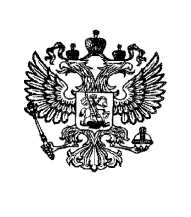 ПРОКУРАТУРАРОССИЙСКОЙ ФЕДЕРАЦИИПРОКУРАТУРАСвердловской областиСеровская городская прокуратураул. Льва Толстого, 14г. Серов, 624992тел./факс: 8 (34385) 6-93-53___22.06.2015 № 01-21-15